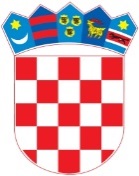 R E P U B L I K A    H R V A T S K AVUKOVARSKO-SRIJEMSKA ŽUPANIJA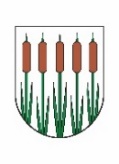 OPĆINSKO VIJEĆEKLASA: 024-03/22-01/03URBROJ:2196-26-02-23-2Tompojevci, 20. prosinac 2023.godineNa temelju  članka 3.  i članka 6. stavka 2. Zakona o plaćama u lokalnoj i područnoj (regionalnoj) samoupravi  ("Narodne Novine" br. 28/10 i 10/23) i članka 29. Statuta Općine Tompojevci („Službeni vjesnik“ Vukovarsko-srijemske županije br. 04/21 i 19/22 ), Općinsko vijeće Općine Tompojevci, na prijedlog Općinskog načelnika,  na  20. sjednici održanoj 20. prosinca  2023. godine,  donijelo je: ODLUKU O IZMJENI I DOPUNI ODLUKEo plaći i naknadi Općinskog načelnika i zamjenika Općinskog načelnika iz reda pripadnika rusinske nacionalne manjine Općine TompojevciČlanak 1.Članak 3. Odluke o plaći i naknadi Općinskog načelnika i zamjenika Općinskog načelnika iz reda pripadnika rusinske nacionalne manjine Općine Tompojevci („službeni vjesnik“ Vukovarsko-srijemske županije br. 04/22) mijenja se i glasi:„Osnovica  za obračun plaće dužnosnika iz članka 2. ove Odluke određuje se u iznosu od 465,00 eura. Članak 2.Članak 4. mijenja se i glasi:„Koeficijent za obračun plaće dužnosnicima utvrđuje se kako slijedi:općinski načelnik - 4,55.zamjenik Općinskog načelnika iz reda pripadnika rusinske nacionalne manjine - 2,31.Članak 3.Ova  Odluka stupa na snagu osmog dana od dana objave u „Službenom vjesniku“  Vukovarsko-srijemske županije. 						            PREDSJEDNIK OPĆINSKOG VIJEĆA							                  Ivan Štefanac